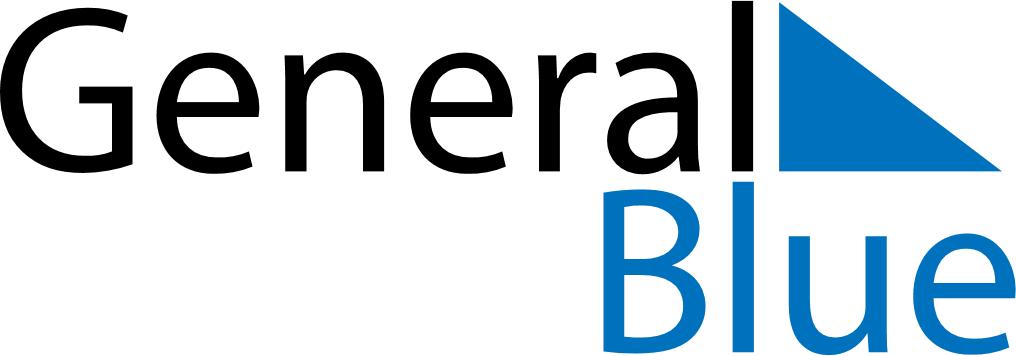 May 2020May 2020May 2020UruguayUruguayMondayTuesdayWednesdayThursdayFridaySaturdaySunday123Labour Day456789101112131415161718192021222324Battle of Las Piedras25262728293031